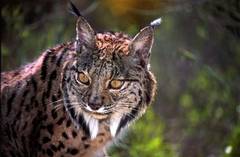 		Animale pe cale de disparitie – rasul iberic				(Lynx pardinus)Acum 10 ani mai ramasesera doar 100 de exemplare pe planeta. Dar un program de conservare spaniol a luptat cu daruire si ingeniozitate pentru salvarea rasului iberic de la ceea ce parea a fi disparitia sa iminenta.Cauzele imputinarii acestor feline sunt imputinarea iepurilor – hrana lor prefer-ta , extinderea terenurilor agricole ,diferite boli (nefiind un animal foarte rezistent) Un adult bine hranit este de doua ori mai mare decat un motan obisnuit. Urechile sale ascutite cu semnul lor distinctiv - smocurile din varf, ochii mari si mustatile lungi care devin din ce in ce mai stufoase cu varsta, sunt cateva dintre caracteristicile acestei frumoase feline de prada. Se spune despre el ca are 4 "favoriti" deoarece in afara de smocurile din varfurile urechilor, care ii dau un aer deosebit de alert, mai are inca doua sub barbie - acestea ajutandu-l sa detecteze prada cu rapiditate extrema. Este inzestrat cu falci puternice, vede perfect in intuneric, chiar si in bezna totala, iar auzul sau are o acuratete de 8 ori mai mare decat cel uman. Blana pestrita ii ofera camuflajul ideal. Toate acestea fac din el cel mai eficient vanator de iepuri de pe planeta. El  este un vanator singuratic care isi traieste viata cat mai departe de oameni.Salvarea rasului ibericDatorita supravegherii cu tehnologie avansata si ingrijirii asidue, s-a ajuns pana acum la mai mult de 300 de exemplare. Dar a fost nevoie si de actiune politica: o lege pentru stoparea vanatorii fara discernamant, o imensa campanie publicitara cu scopul de a-i convinge pe proprietarii de terenuri de vanatoare sa "iubeasca" acest animal rar, deoarece vaneaza vulpile si goneste alte animale de prada pe o arie intinsa. 	S-au curatat pomii si s-au taiat arbustii acoperindu-se solul cu ramuri si crengute pentru a favoriza inmultirea coloniilor de iepuri. Taierea tufelor favorizeaza cresterea nucilor si a pomilor fructiferi ceea ce asigura hrana caprioarelor si a mistretilor, un factor care a contribuit la popularitatea de care a inceput sa se bucure proiectul printre proprietarii de terenuri de vanatoare.Faima rasului iberic s-a raspandit acum, si din ce in ce mai multi turisti se aventureaza cu binoclurile in muntii Siera Morena in speranta ca vor imortaliza pe retina, fie si pentru o secunda, faimoasa vietate. Acest nou tip de turism de conservare va aduce pe viitor noi venituri in regiune. Un exemplu demn de urmat. 